Ohlášení k místnímu poplatku z pobytu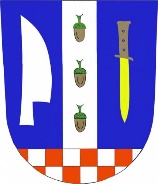   právnickou osobou nebo fyzickou osobou oprávněnou k podnikání  fyzickou osobou V souladu s platnou obecně závaznou vyhláškou o místním poplatku z pobytu oznamuji         vznik         změnu        zánik poplatkové povinnosti k místnímu poplatku z pobytuPlátce poplatku  - právnická osoba nebo fyzická osoba oprávněná k podnikáníII. Plátce poplatku - fyzická osoba (nepodnikající)Informace o místě nebo zařízení, ve kterém je ubytování poskytováno Vaše osobní údaje budou zpracovávány na základě zákona č. 565/1990 Sb., o místních poplatcích a v souladu s  Nařízením (EU) 2016/679 o ochraně fyzických osob v souvislosti se zpracováním osobních údajů a o volném pohybu těchto údajů  - GDPR také ve veřejném zájmu. Předpokládaná doba zpracování je po dobu trvání poplatkové povinnosti a po dobu lhůty pro stanovení a placení poplatku. Poté budou poskytnuté osobní údaje předmětem skartačního řízení. Proti tomuto zpracování můžete podat námitku. Více informací o zpracování osobních údajů najdete na webových stránkách obce Hrabětice.Dne:	Podpis oprávněné osoby:Název: Název: IČO:Adresa sídla:Ulice:Číslo:Adresa sídla:Obec:PSČ:Datová schránka:E-mail:Tel:3Čísla všech účtů poskytovatelů bankovních služeb (v souvislosti s podnikáním):Čísla všech účtů poskytovatelů bankovních služeb (v souvislosti s podnikáním):Čísla všech účtů poskytovatelů bankovních služeb (v souvislosti s podnikáním):Osoba oprávněná jednat ve věcech poplatku za právnickou osobu (jméno, příjmení, datum narození, adresa trvalého pobytu, kontaktní údaje):Osoba oprávněná jednat ve věcech poplatku za právnickou osobu (jméno, příjmení, datum narození, adresa trvalého pobytu, kontaktní údaje):Osoba oprávněná jednat ve věcech poplatku za právnickou osobu (jméno, příjmení, datum narození, adresa trvalého pobytu, kontaktní údaje):Adresa pro doručování při správě místního poplatku (liší-li se od adresy sídla):Adresa pro doručování při správě místního poplatku (liší-li se od adresy sídla):Adresa pro doručování při správě místního poplatku (liší-li se od adresy sídla):Jméno a příjmení: Jméno a příjmení: Rodné číslo:Adresa pobytu:Ulice:Číslo:Adresa pobytu:Obec:PSČ:Datová schránka:E-mail3:Tel:3Adresa pro doručování při správě místního poplatku (liší-li se od adresy pobytu):Adresa pro doručování při správě místního poplatku (liší-li se od adresy pobytu):Adresa pro doručování při správě místního poplatku (liší-li se od adresy pobytu):Adresa místa nebo zařízení, kde je ubytování poskytováno, případně název ubytovacího zařízení:Adresa místa nebo zařízení, kde je ubytování poskytováno, případně název ubytovacího zařízení:Období roku, kdy je ubytování poskytováno:    celoročně                                                                               po část roku od – do:  Období roku, kdy je ubytování poskytováno:    celoročně                                                                               po část roku od – do:  Charakter ubytování:          hotel        motel      penzion             apartmán    rekreační objekt    byt nebo jeho část  internát    kemp      rodinný dům      ubytovna    studentská kolej    hostel  jiné (uveďte):  Charakter ubytování:          hotel        motel      penzion             apartmán    rekreační objekt    byt nebo jeho část  internát    kemp      rodinný dům      ubytovna    studentská kolej    hostel  jiné (uveďte):  Počet lůžek (včetně přistýlek):Poznámka k charakteru poskytovaného ubytování:Datum zahájení činnosti spočívající v poskytování úplatného pobytu:Poznámka k charakteru poskytovaného ubytování:Adresa místa nebo zařízení, kde je ubytování poskytováno, případně název ubytovacího zařízení:Adresa místa nebo zařízení, kde je ubytování poskytováno, případně název ubytovacího zařízení:Období roku, kdy je ubytování poskytováno:    celoročně                                                                              po část roku od – do:  Období roku, kdy je ubytování poskytováno:    celoročně                                                                              po část roku od – do:  Charakter ubytování:          hotel        motel      penzion             apartmán    rekreační objekt    byt nebo jeho část  internát    kemp      rodinný dům      ubytovna    studentská kolej    hostel  jiné (uveďte):  Charakter ubytování:          hotel        motel      penzion             apartmán    rekreační objekt    byt nebo jeho část  internát    kemp      rodinný dům      ubytovna    studentská kolej    hostel  jiné (uveďte):  Počet lůžek (včetně přistýlek):Poznámka k charakteru poskytovaného ubytování:Datum zahájení činnosti spočívající v poskytování úplatného pobytu:Poznámka k charakteru poskytovaného ubytování: